Предлагаем Вам вместе с детьми выполнить упражнения на фитбол-мячеЭто очень эффективный, доступный и эмоциональный тренажер.Во – первых, это нестабильная опора, постоянно вынуждающая ребенка, в целях сохранения равновесия уже в простом седее на мяче включать в работу те или иные группы мышц. Сознательно включать в работу нужные мышцы ребенок, в силу своих возрастных особенностей, пока не может. Работа на подвижном, постоянно «желающих его уронить» мяче усложняется тем, что ребенок вынужден балансировать, играя с мячом, пытаясь на нем удержаться. Немаловажную роль здесь играет и эмоциональный компонент: мяч – это игрушка, он партнер, он красив и, главное, подвижен, т. е. взаимодействует с ребенком. Упражнение с использованием фитболов также позволяют добиться хорошего мышечного расслабления и могут быть использованы для тренировки сердечно – сосудистой и дыхательной систем.При выборе мячей для детей следует помнить,что их оптимальные размеры должны быть следующими: диаметр 45 см – для детей 2-3 лет.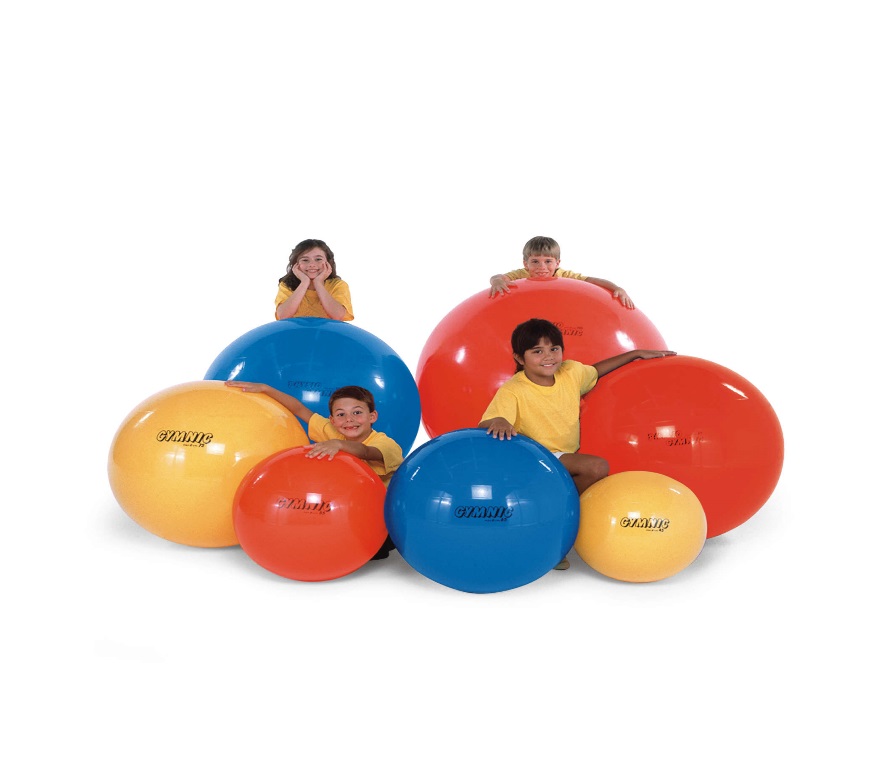 Поддерживать равновесие на большом мяче сложно, поэтому продолжительность выполнения упражнения, сидя на мяче,должна быть:Для детей 2-3 лет не более 2-3 минут.ЗАЙЧИК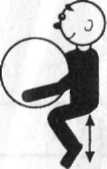 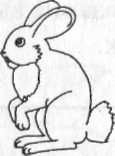 Скачет зайчик на опушке,Он живой, а не игрушка,Дайте зайке лист капустный,Самый лакомый и вкусный.Исходное положениеСтоя, мяч перед собой в руках.Выполнение: прыжки на носках на месте, удерживая мяч перед грудью.ЛИСИЧКА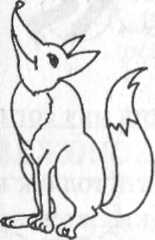 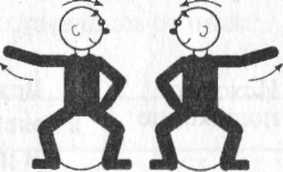 По лесу бежала,Хитрая сестричкаХвостиком махала.А за ней собаки,Злые забияки, —Хвостиком вильнула,Собак обманула.Исходное положениеСтоя, мяч на полу перед собой.Выполнение: наклон туловища вперед, прокатить мяч от себя.ЛЯГУШКА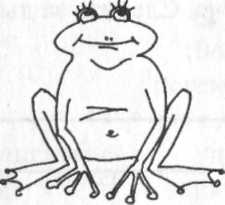 Исходное положениеЛежа сидя на мяче, удерживая спину прямой.Выполнение: сидя на мяче, покачиваться изо стороны в сторону.МЕДВЕЖОНОК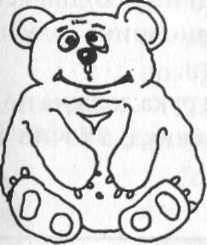 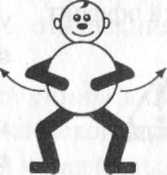 Он в дупло засунул лапу,и давай рычать, реветь,ох, какой же ты сластена,косолапенький медведь.Исходное положениеСтоя, мяч в согнутых руках перед собой, ноги широко.Выполнение: опустить голову к мячу («нюхает мед»).